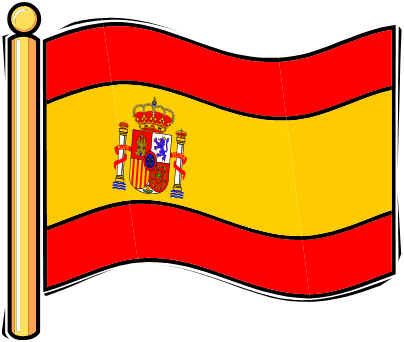 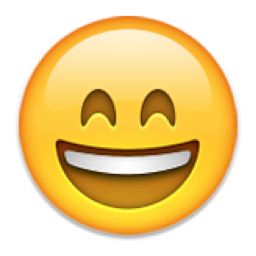 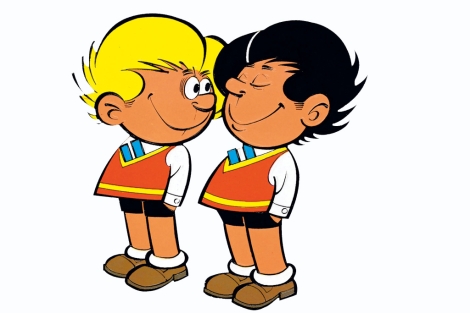 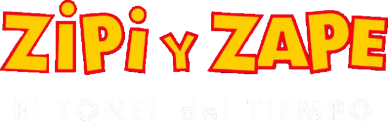 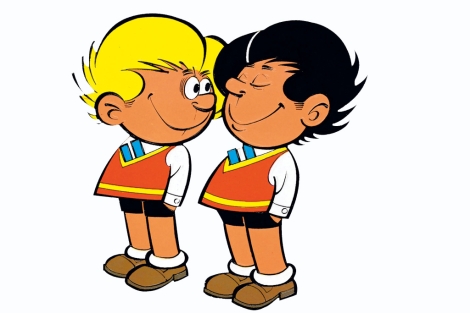 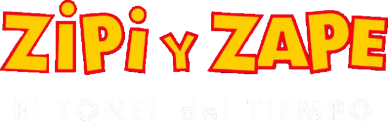 Overview: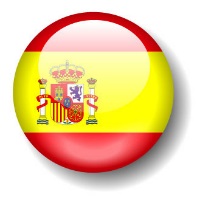 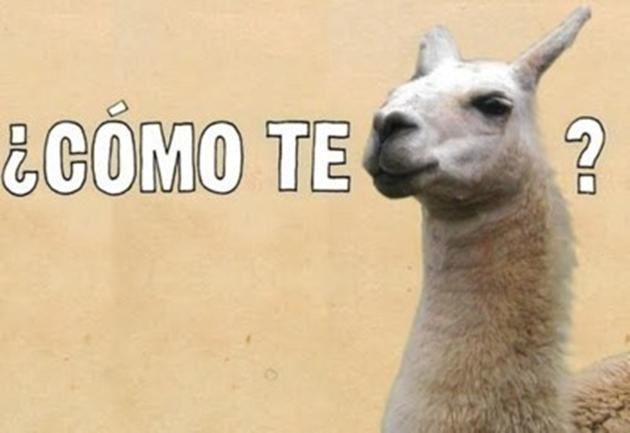 Know your basics! 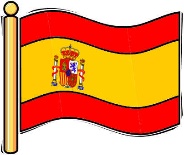 Revise these if/when you need to NumbersDaysMonthsColoursSentence builder 1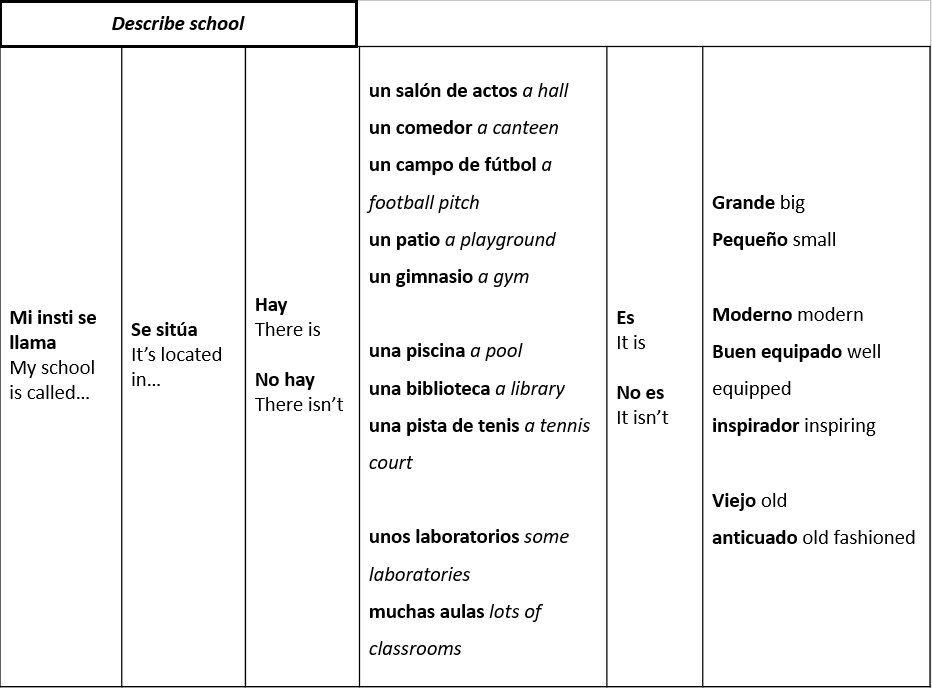 Week 1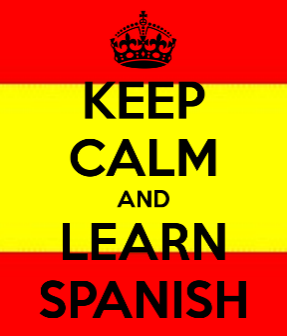 Vocab learning You can use Quizlet to help you learn and practise your words.Make sure you know what each Spanish phrase / word means in English.Make sure you can translate each English phrase / word into Spanish.Reading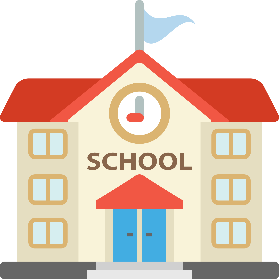 Key wordsWhat do all the bold words have in common? ………………………………………………………………What do all the words in italics have in common? ………………………………………………………Answer the questions in EnglishHow do they describe their school? (2) ……………….………………………………………………………What facilities are there in their school? (4) …………………………………………………………………………………………………………………………………….……………………………………………………………………………What facilities do they not have? (2) ……………….………………………………………………………Translate the text into English…………………………………………………………………….………………………………………………………………………………………………………………………………………………….………………………………………………………………………………………………………………………………………………….………………………………………………………………………………………………………………………………………………….……………………………………………………………………………Complete the sentences to describe Toot Hill or another school of your choice.Mi insiti se llama ………………………………………………………………………………………………………Se siitúa en ………………………………………………………………………………………………………Hay ………………………………………………………………………………………………………No hay ………………………………………………………………………………………………………Me gusta/no me gusta mi insti porque es ……………………………………………………………………………………………………… y no es ……………………………………………………………………………………………………….Translate your sentences into English.………………………………………………………………………………………………………………………………………………………………………………………………………………………………………………………………………………………………………………………………………………………………………………………………………………………………………………………………………………………………………………………………………………………………………………………………………………………………………………………………………………………………………………………………………………………………………………Sentence builder 2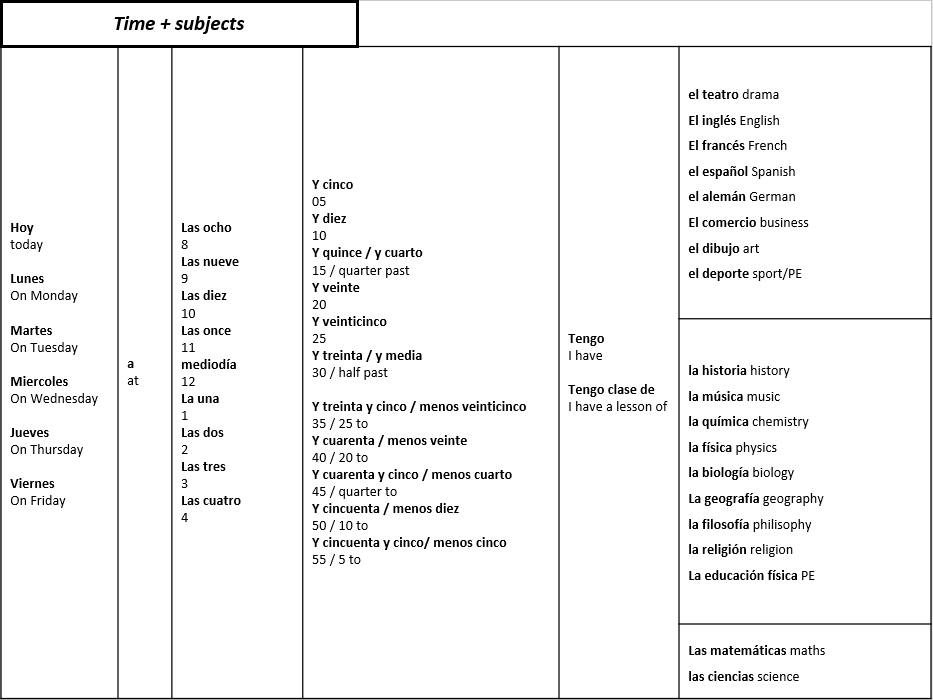 Sentence builder 3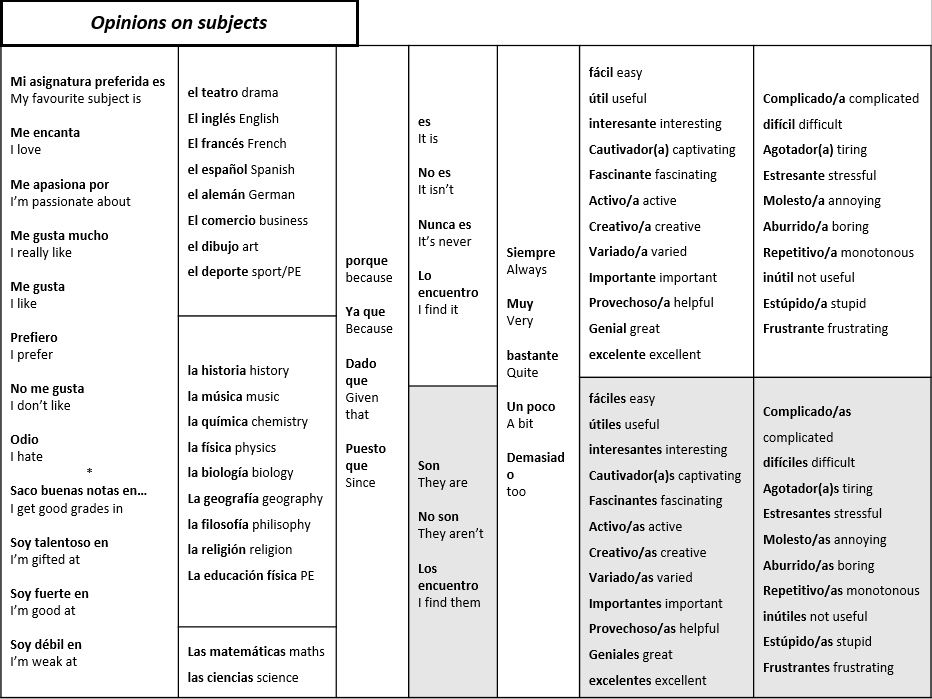 Week 2Vocab learning You can use Quizlet to help you learn and practise your words.Make sure you know what each Spanish phrase / word means in English.Make sure you can translate each English phrase / word into Spanish.Translation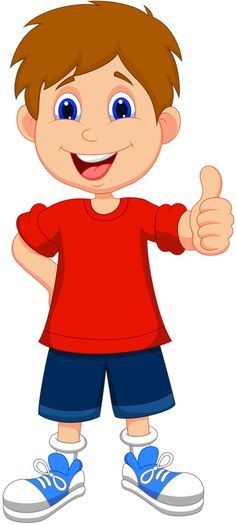 Lee el correo electrónico.What time does Felipe start school? ……………….………………………………………………………What time does he finish? ……………….………………………………………………………How long is his break? ……………….………………………………………………………What time is lunch? ……………….………………………………………………………Where does he eat lunch? ……………….………………………………………………………When do classes start again in the afternoon? ……………….……………………………………………What does he do on Wednesday afternoon at school? ……………….………………………………¿Cómo se dice…? (Find the Spanish for these phrases in the text)From 9am in the morning	………………………………..	on Wednesday ………………………………..Til 5pm in the afternoon	………………………………..	with ………………………………..15 minutes long	 ………………………………..		but ………………………………..Normally ………………………………..			at home ………………………………..Fill in the gaps to complete the paragraph with the words belowEstudio inglés el lunes, el martes y …………………………….. es fantástico. Me encanta el inglés, es fácil y……………………….. No estudio …………………………..porque no me gusta nada. El teatro es mi asignatura preferida y ………………………………. es muy …………………………..y simpática. Inteligente   /  divertido   /   geografía   /   el miércoles   /    la profesoraTranslate the following into English Me gusta el inglés porque es interesante.No me gusta la geografía porque es aburrido.Odio las ciencias porque son difíciles.Me encanta la educación física porque soy deportista.Me gusta el español porque es útil.1, ……………………………………………………………………………………… 2, ………………………………………………………………………………………3, ………………………………………………………………………………………4, ………………………………………………………………………………………5, ………………………………………………………………………………………Translate these phrases into Spanish.I don’t like English because it is difficult.…………………………………………………………………………………………………………………………………………………I like maths because it is easy.…………………………………………………………………………………………………………………………………………………I really like history because it is funny.…………………………………………………………………………………………………………………………………………………Sentence builder 4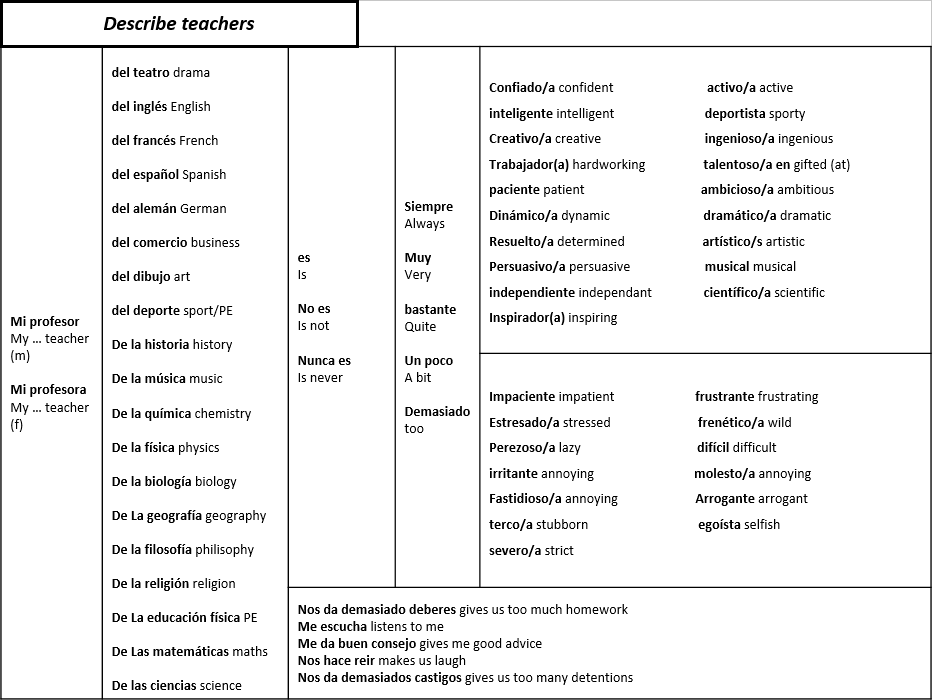 Week 3Vocab learning You can use Quizlet to help you learn and practise your words.Make sure you know what each Spanish phrase / word means in English.Make sure you can translate each English phrase / word into Spanish.A. Gap fill : Use the words in the box to complete the paragraphB. Translate the completed text into English.………………………………………………………………………………………………………………………………………………………………………………………………………………………………………………………………………………………………………………………………………………………………………………………………………………………………………………………………………………………………………………………………………………………………………………………………………………………………………………………………………………………………………………………………………………………………………………………………………………………………………………………………………………………………………………C. Write sentences in Spanish based upon the pictures about the subjects and teachers.1, 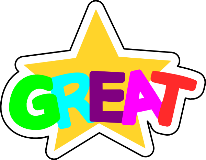 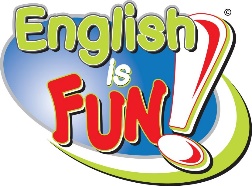 2, 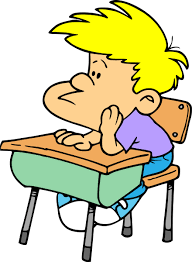 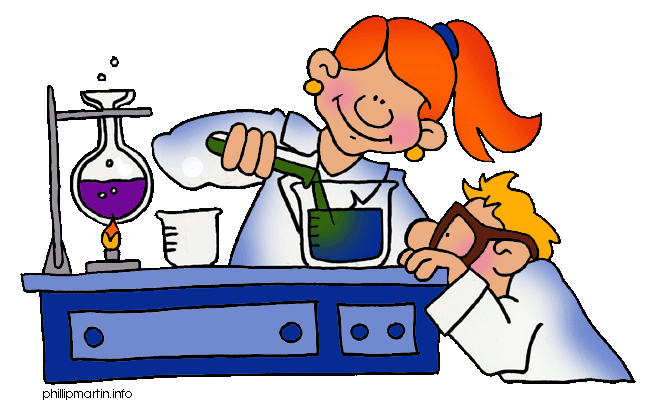 3, 4, 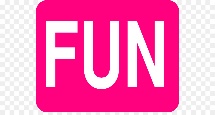 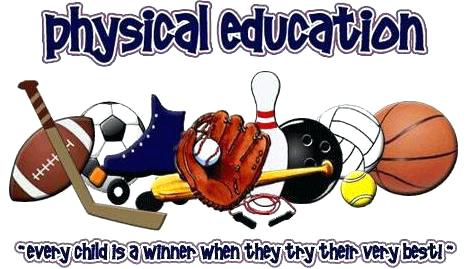 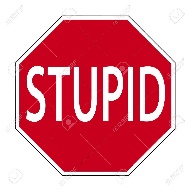 5, 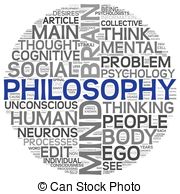 Sentence builder 5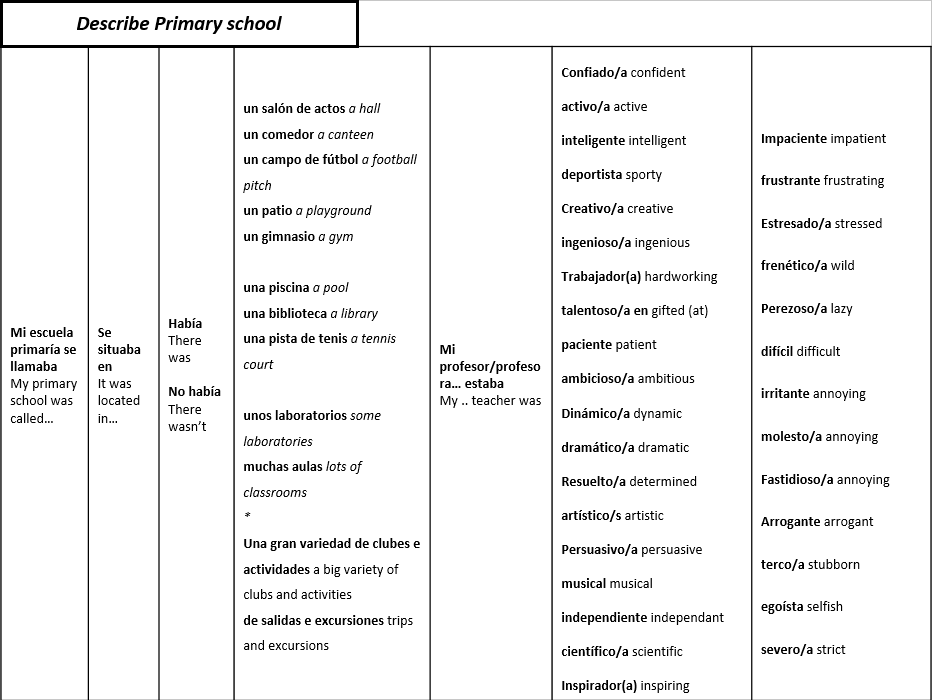 Week 4Vocab learning You can use Quizlet to help you learn and practise your words.Make sure you know what each Spanish phrase / word means in English.Make sure you can translate each English phrase / word into Spanish.1. Past or present ?Me gustaban las matemáticas porque estaban fáciles. Mi asignatura preferida es la historia porque es fascinante. Mi profesor estaba simpático y divertido. Mi profesor de inglés es demasiado estricto. Mi asignatura preferida estaba la educación física porque estaba muy deportista. No me gusta el deporte porque es difícil. 2, Translate the sentences from part 1 into English1 ………………………………………………………………………….2 ………………………………………………………………………….3 ………………………………………………………………………….4 ………………………………………………………………………….5 ………………………………………………………………………….6 ………………………………………………………………………….3. Read the text and answer the questions in English.Mi escuela primaria se llamaba ‘Colegio Miraflores’ y se sitúa en Zaragoza en el noreste de España. Había un comedor pequeño y un patio, pero no había laboratorios. Me encantaba el teatro y el dibujo porque mi profesor era creativo y paciente. No me gustaba el deporte y mi profesora era molesta e impaciente.What was their primary school called ?..................................................Where was it located in Spain? ..................................................What facilities were there? ..................................................…………………………………………………………………………………………………………….What wasn’t there? ..................................................…………………………………………………………………………………………………………….What subjects did they like and why? ..................................................…………………………………………………………………………………………………………….What subject did they not like and why? ..............................................…………………………………………………………………………………………………………….4. Answer the following questions IN SPANISH¿Qué tu gustaba cuando era en la escuela primaria?………………………………………………………………………….………………………………………………………………………….¿Qué no te gustaba?………………………………………………………………………….………………………………………………………………………….Sentence builder 6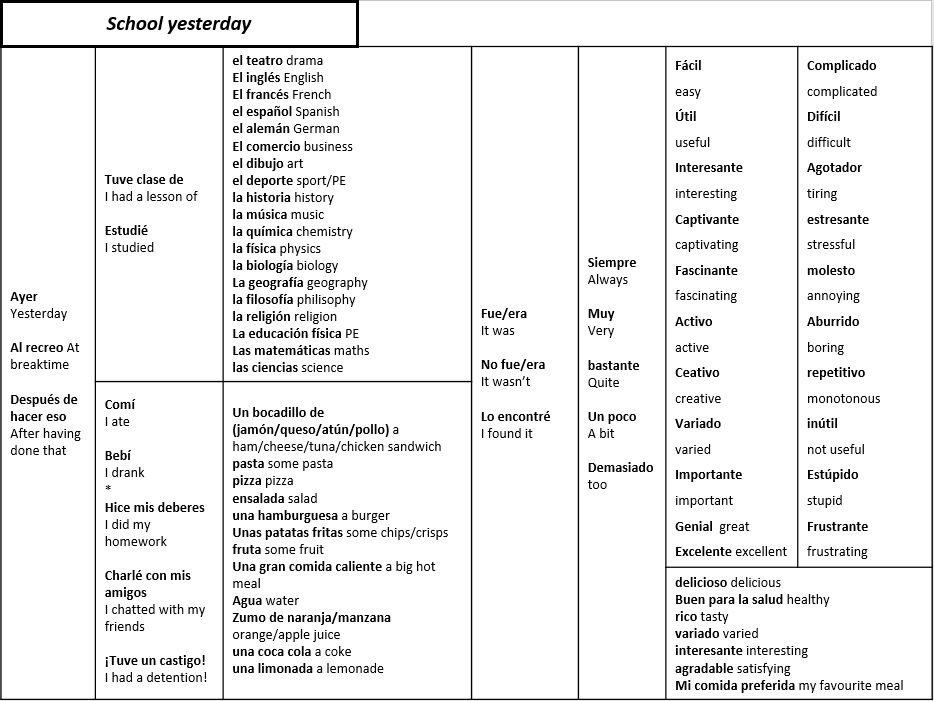 Week 5Vocab learning You can use Quizlet to help you learn and practise your words.Make sure you know what each Spanish phrase / word means in English.Make sure you can translate each English phrase / word into Spanish.1. Highlight and translate the verbs in the past tense.Match up the past tense time phrasesTranslate the passage below into English.Ayer en mi colegio estudié el español que es* mi asignatura preferida y fue genial. También hice el inglés y las matemáticas, fue un poco aburrido. En el recreo** jugué al fútbol con mis amigos y comí una manzana.*which is**at breaktime……………………………………………………………………………………………………………………………………………………………………………………………………………………………………………………………………………………………………………………………………………………………………………………………………………………………………………………………………………………………………………………………………………………4. Translate the sentences below into Spanish (use the sentences in part 2 to help you.)a. Yesterday at school, I studied geography, which is my favourite subject and it was fun.……………………………………………………………………………………………………………………………………………………………………………………………………………………b. Also I did history and drama but it was really difficult.……………………………………………………………………………………………………………………………………………………………………………………………………………………c. At breaktime I played tennis with my friends and I ate a banana.……………………………………………………………………………………………………………………………………………………………………………………………………………………Bonus! Write your own description of a recent school day.……………………………………………………………………………………………………………………………………………………………………………………………………………………………………………………………………………………………………………………………………………………………………………………………………………………………………………………………………………………………………………………………………………………Week 6Vocab learning You can use Quizlet to help you learn and practise your words.Make sure you know what each Spanish phrase / word means in English.Make sure you can translate each English phrase / word into Spanish.Sort the verbs into the preterite and imperfect tense. Which would you use to talk about your day yesterday (preterite) and which would you use to talk about your primary school (imperfect)?Translate the sentences into English.a. Mi escuela primaria se sitúa en Valencia en el sur de España.……………………………………………………………………………………………………………………………………………………………………………………………………………………b. Ayer, estudié la geografía que es mi asignatura preferida.……………………………………………………………………………………………………………………………………………………………………………………………………………………c. Me encantaba el inglés y las matemáticas y mi profesor era inteligente y trabajador.……………………………………………………………………………………………………………………………………………………………………………………………………………………d. Al recreo charlé con mis amigos y comí una manzana. ……………………………………………………………………………………………………………………………………………………………………………………………………………………Translate the sentences into Spanish. Check your verbs carefully, should you use the preterite or the imperfect?a. Yesterday at school, I studied music, which is my favourite subject and it was great.……………………………………………………………………………………………………………………………………………………………………………………………………………………b. My primary school was small and old fashioned.……………………………………………………………………………………………………………………………………………………………………………………………………………………c. Also I did science and art but it was really rubbish.……………………………………………………………………………………………………………………………………………………………………………………………………………………d. At breaktime I played football with my friends and I ate a cheese sandwich.……………………………………………………………………………………………………………………………………………………………………………………………………………………e. At primary school I loved my teacher because she was kind and creative.……………………………………………………………………………………………………………………………………………………………………………………………………………………Sentence builder 7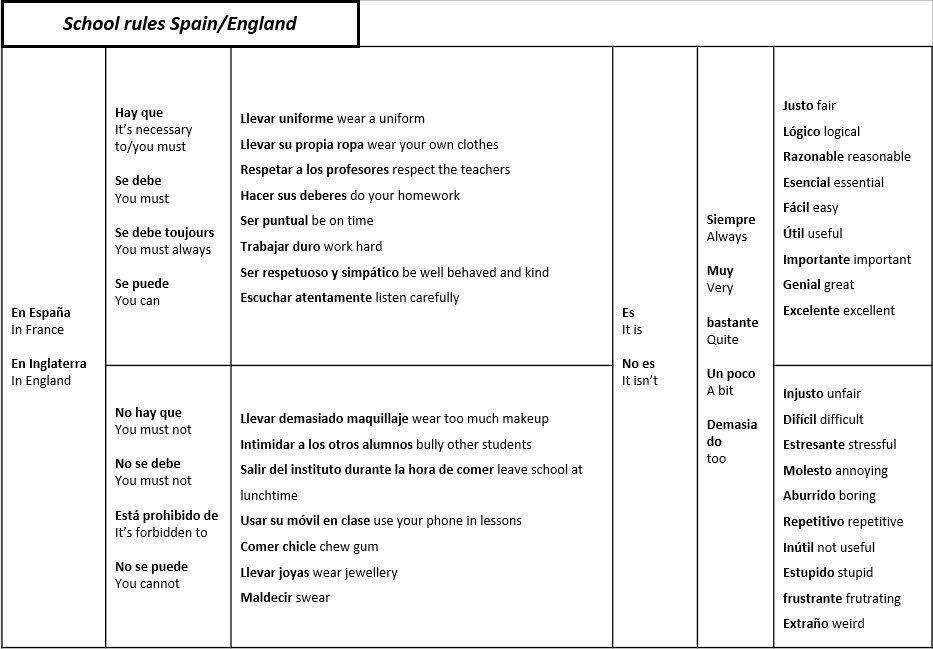 Sentence builder 8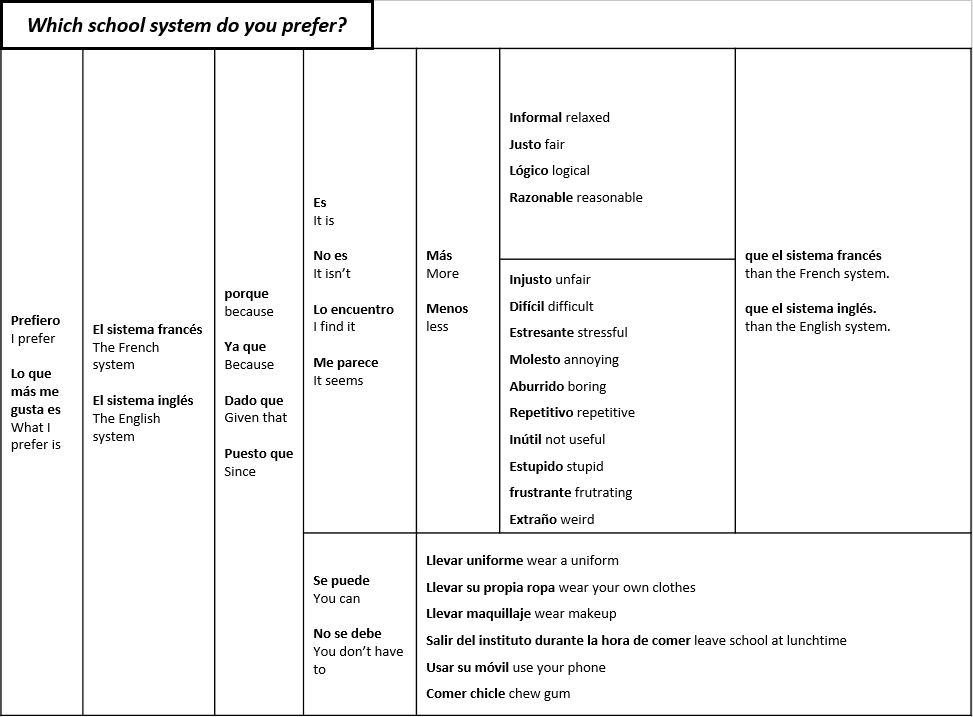 Week 7Vocab learning You can use Quizlet to help you learn and practise your words.Make sure you know what each Spanish phrase / word means in English.Make sure you can translate each English phrase / word into Spanish.1. ¿Verdadero o Falso ? (True or False)1, En España, empiezan el colegio a las diez de la mañana.	____________2, Estudian una variedad más grande de asignaturas. _____________3, No llevan un uniforme escolar. _____________4, Terminan las clases a las dos de la tarde. ___________ 5, Tienen dos horas para el almuerzo. ______________ 6, Tienen las vacaciones de verano más largas. ____________BONUS : CORRECT THE FALSE SENTENCES………………………………………………………………………….………………………………………………………………………….………………………………………………………………………….………………………………………………………………………….………………………………………………………………………….2. Verbs – select the correct spelling to complete the sentences 1, En Inglaterra, [hago/hace/hicimos] las ciencias diferentes.2, [Estudiamos/Estudian/Estudie] también el inglés y el español. 3, [Tenemos/Tengo/Tienen] seis semanas de vacaciones en verano.4, [Juego/jugamos/juegan] al cricket en la educación física.5, pero en España, [prefiero/prefieres/prefieren] el tenis o el fútbol.6, Las clases [empieza/termina/empiezan] a las ocho y media.7, y [terminan/empieza/termine] a las quince y media.3. Translate the sentences into FRENCH (HINT: Use the sentences above for help).1. We study English and Maths.2. We also do PE and science.3. We have 6 weeks for holidays in summer4. We play tennis in PE5. but in Spain they play football or handball6. Lessons start at 8.45 7. and finish at 3.101 ………………………………………………………………………….2 ………………………………………………………………………….3 ………………………………………………………………………….4 ………………………………………………………………………….5 ………………………………………………………………………….6 ………………………………………………………………………….7 ………………………………………………………………………….WeekHOME LEARNINGDone?1Vocab learning: Activity: Reading and translation1Vocab learning: Activity: Reading and translation2Vocab learning:  Activity:  Reading and writing2Vocab learning:  Activity:  Reading and writing3Vocab learning: Activity: Translation and roleplay3Vocab learning: Activity: Translation and roleplay4Vocab learning: Activity: Translation and reading4Vocab learning: Activity: Translation and reading5Vocab learning: Activity: Sorting and translation5Vocab learning: Activity: Sorting and translation6Vocab learning: Activity: Sorting and translation6Vocab learning: Activity: Sorting and translation7Vocab learning: Activity:  True/False and translation7Vocab learning: Activity:  True/False and translationcero0dieciséisdieciséis16uno1diecisietediecisiete17dos2dieciochodieciocho18tres3diecinuevediecinueve19cuatro4veinteveinte20cinco5veintiunoveintiuno21seis6veintidósveintidós22siete7veintitrésveintitrés23ocho8veinticuatroveinticuatro24nueve9veinticincoveinticinco25diez10veintiséisveintiséis26once11veintisieteveintisiete27doce12veintiochoveintiocho28trece13veintinueveveintinueve29catorce14treintatreinta30quince15treinta y unotreinta y uno31cuarentacuarentacuarenta4040cincuentacincuentacincuenta5050sesentasesentasesenta6060setentasetentasetenta7070ochentaochentaochenta8080noventanoventanoventa9090cienciencien100100lunesMondaymartesTuesdaymiércolesWednesdayjuevesThursdayviernesFridaysábadoSaturdaydomingoSundayeneroJanuaryfebreroFebruarymarzoMarchabrilAprilmayoMayjunioJunejulioJulyagostoAugustseptiembreSeptemberoctubreOctobernoviembreNovemberdiciembreDecemberRojoRedNaranjaOrangeAmarilloYellowVerdeGreenAzúlBlueVioletaPurpleRosaPinkNegroBlackBlancoWhiteMarrónBrownPelirrojoRed (hair)GrisGreyEstudiéJuegoComíComoHiceEstudioJuguéHagoFueEsEl fin de semana pasadoEl domingo pasadoayerHace tres díasLa semana pasadaYesterdayLast weekLast weekendLast Sundaydays agoHabíaEstudiéMe gustabaComíEraSe sitúaCharléMi insti se llamabaHiceOdiabaTuveNo había